Preliminary Dance – sample scope and sequenceThis scope and sequence shows that the additional 20% of course time has been allocated to composition (10%) and performance (10%). This has been based on 60-minute periods.Term 1Table 1 – scope and sequence for Term 1Term 2Table 2 – scope and sequence for Term 2Term 3Table 3 – scope and sequence for Term 3 © State of NSW 2021 (Department of Education). This resource is licensed under a Creative Commons Attribution 4.0 International (CC BY 4.0) Licence.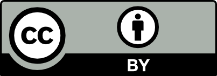 ComponentPerformanceCompositionAppreciationOutcomesP1.1, P1.3,P2.1, P2.2, P2.3,P3.1, P3.2, P3.3, P3.7,P4.1, P4.5.The core performance danceDance technique and safe dance practice applied to the individual:body skillssequencing of a dance classsafe dance practicecomponents of a dance classstudents learn a core performance inspired ensemble piece.Introduction to compositionComposition lessons linked to the core performance dance:generation of movementstimulusconcept/intentrelevance to motivating factorthe elements of dance – space, time and dynamicsorganisation of movementmotif into phraseorganisation of the dancestructurerelationships (creating movement for 2 or 3 dancers)process of reflection and evaluation as they apply in the generation of movement process. The development of dance in AustraliaIntroduction to the development of dance in Australia:traditional Aboriginal and Torres Strait Islander dancemeaning of dance – relationships of dance to other arts formsimpact of colonisationimpact of significant events in historyfusion of Western traditions in dance and Aboriginal dance.Introduction to analysis – ‘Patyegarang’:contextualising the work:Bangarra Dance Theatre’s historybackground and training of Stephen Page.Period allocation18 periods (approximately)11 periods (approximately)11 periods (approximately)AssessmentN/AN/AN/AComponentPerformanceCompositionAppreciationOutcomesP1.1, P1.2, P1.3, P1.4,P2.4, P2.5,P3.4, P3.5,P4.3.The core performance dance continuedThe core performance dance:anatomical structureconsistencydeveloping strength, endurance and coordination.Students continue to learn a core performance inspired ensemble piece.The compositional processGeneration of movement:stimulusconcept/intentabstractionselection and refinement.Organisation of movement:motifphrasemotif into phrase (manipulation).Process of reflection and evaluation as they apply in the generation of movement process.Individuals create their own composition.Introduction to analysis continued – ‘Patyegarang’Deconstructing the work:subject matter and meaningmotifsthe elements of danceorganisation of the work.Writing about dance – ‘Sarabande’ by Jiri KylianContextualising ‘Sarabande’.‘Sarabande’ resourcePeriod allocation20 periods (approximately)10 periods (approximately)10 periods (approximately)AssessmentTask 1 – 40%N/AN/AComponentPerformanceCompositionAppreciationOutcomesP1.1, P1.2, P1.3, 1.4,P2.6,P3.6, P3.7P4.1, P4.2, P4.3, P4.4, P4.5.Performance quality for interpretationPerformance lessons integrated with appreciation topic:safe dance practice applied to the individualelements of dance as they relate to performanceperformance qualityfocusquality of lineprojectioninterpretation.All in relation to the work ‘Sarabande’ and/or ‘Falling Angels’.The compositional process continuedOrganising the dance:sequencingtransitionrepetitionvariation and contrastformal structuresunity, appraisal, evaluation.Process of reflection and evaluation as they apply in the generation of movement process.Individuals continue to create their own composition.Writing about dance continued – ‘Sarabande’ by Jiri KylianDance analysisDance analysis in practice.‘Sarabande’ resourcePeriod allocation10 periods (approx.)15 periods (approximately)15 periods (approximately)AssessmentN/ATask 2 – 30%Task 3 – 30%